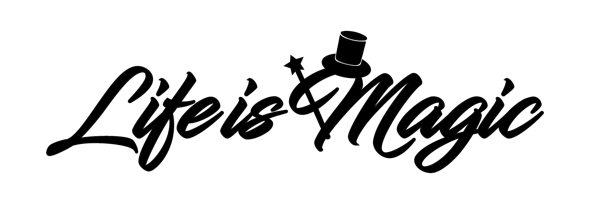 E-POEST SOETATUD KAUBA TAGASTAMISE AVALDUSOstja nimi   Arvelduskonto  numberKontakttelefon 					E-posti aadressTellimuse / arve number 				Tellimuse kuupäevKauba kättesaamise kuupäevKäesolevaga taganen e-poes sõlmitud lepingust, mille esemeks on toode/tooted: Tootenimi / Tootekood / Tagastamise põhjus (vabatahtlik)Avalduse esitamise kuupäev							AllkiriHelena Moe Salong OÜRaatuse 51-1, 50603, Tartuinfo@lifeismagic.ee 